Công ty TNHH Tư vấn và Dịch vụ Kỹ thuật Công Nghệ Xanh An Giang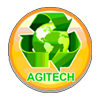 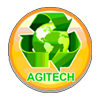 Số 34A Bùi Văn Danh, P. Mỹ Xuyên, TP. Long Xuyên, An Giang.Điện thoại: 02966.555.226 – 0939.842.604THÔNG TIN ỨNG VIÊNẢnh 4x6 (bắt buộc)I.    THÔNG TIN BẢN THÂN1/3II.  QUÁ TRÌNH HỌC TẬPChứng chỉ, các khóa đào tạo khácIII. QUÁ TRÌNH CÔNG TÁCVui lòng liệt kê theo thứ tự thời gian ngược, công việc hiện tại kể trướcIV. THÔNG TIN GIA ĐÌNHCha mẹ, chồng, vợ, con, anh chị em ruộtV.  NĂNG LỰCPhần này được sử dụng để xác định ứng viên được mời tham dự các vòng tuyển dụng sau.VI. CAM KẾTTôi cam đoan rằng tất cả các thông tin cung cấp trên là đúng sự thật. Tôi chấp nhận việc thẩm tra những thông tin cá nhân cần trong quá trình ra quyết định tuyển dụng. Tôi cam kết không kiện nơi mình đã từng làm việc, học tập hoặc những cá nhân cung cấp thông tin cho Agitech trong quá trình thẩm tra.Nếu bất kỳ thông tin nào tôi khai là không đúng hoặc không đầy đủ thì Agitech có thể từ chối tuyển dụng, hoặc sa thải nếu tôi đã được tiếp nhận.Long Xuyên…, ngày … tháng nămỨNG VIÊN(Ký và ghi rõ họ tên)Mã số  Vị TríNơi làm việcHọ và tên (chữ in hoa)Ngày sinhNơi sinhNơi sinhDân tộcTôn giáoTôn giáoGiới tính Nam              Nữ Nam              Nữ Nam              NữSố CCCDSố CCCDNguyên quánNgày cấpNgày cấpEmailNơi cấpNơi cấpĐiện thoạiDi độngDi độngHộ khẩu thường trúNơi ở hiện tạiThông tin người liên hệ khẩn khi cầnTình trạng hôn nhân Chưa kết hôn           Đã kết hôn         Ly dị Chưa kết hôn           Đã kết hôn         Ly dị Chưa kết hôn           Đã kết hôn         Ly dị Chưa kết hôn           Đã kết hôn         Ly dị Chưa kết hôn           Đã kết hôn         Ly dị Chưa kết hôn           Đã kết hôn         Ly dịSức khỏe (có bị thương tật, bệnh nặng)Chiều cao:Chiều cao:Cân nặng:Cân nặng:Mã số thuế TNCN Có …………  Không Có …………  KhôngSố sổ BHXHSố sổ BHXH Có …………… Không Có …………… KhôngLoại hình làm việcLoại hình làm việc Toàn thời gian cố định        Bán thời gian Toàn thời gian cố định        Bán thời gian Toàn thời gian cố định        Bán thời gian Toàn thời gian cố định        Bán thời gian Toàn thời gian cố định        Bán thời gianBạn có thể làm việc bao nhiêu giờ một tuần?Bạn có thể làm việc bao nhiêu giờ một tuần?Những tỉnh mà bạn có thể làm việc hoặc công tácNhững tỉnh mà bạn có thể làm việc hoặc công tácMức lương yêu cầuMức lương yêu cầuBạn có thể bắt đầu làm việcBạn có thể bắt đầu làm việc Làm việc ngay                   Thông báo trước … ngày Làm việc ngay                   Thông báo trước … ngày Làm việc ngay                   Thông báo trước … ngày Làm việc ngay                   Thông báo trước … ngày Làm việc ngay                   Thông báo trước … ngàyBạn sẽ ký hợp đồng với công ty trong bao lâu? Bạn sẽ ký hợp đồng với công ty trong bao lâu?  1 năm   3 năm    Trên  3 năm    Không thời hạn 1 năm   3 năm    Trên  3 năm    Không thời hạn 1 năm   3 năm    Trên  3 năm    Không thời hạn 1 năm   3 năm    Trên  3 năm    Không thời hạn 1 năm   3 năm    Trên  3 năm    Không thời hạnBạn có quen ai làm việc tại Agitech? (nếu có ghi rõthông tin họ tên, vị trí)Bạn có quen ai làm việc tại Agitech? (nếu có ghi rõthông tin họ tên, vị trí)Bạn biết được thông tin tuyển dụng của chúng tôiquaBạn biết được thông tin tuyển dụng của chúng tôiqua Website Agitech       Báo chí       Người thân Báo điện tử                      Khác (ghi rõ) Website Agitech       Báo chí       Người thân Báo điện tử                      Khác (ghi rõ) Website Agitech       Báo chí       Người thân Báo điện tử                      Khác (ghi rõ) Website Agitech       Báo chí       Người thân Báo điện tử                      Khác (ghi rõ) Website Agitech       Báo chí       Người thân Báo điện tử                      Khác (ghi rõ)Bạn đã từng dự tuyển tham gia dụ án cùng Agitech?Bạn đã từng dự tuyển tham gia dụ án cùng Agitech? Không       Có. Ghi rõ vị trí dự tuyển: Không       Có. Ghi rõ vị trí dự tuyển: Không       Có. Ghi rõ vị trí dự tuyển: Không       Có. Ghi rõ vị trí dự tuyển: Không       Có. Ghi rõ vị trí dự tuyển:Thời gianThời gianTên trườngChuyên ngànhBằng cấpLoại hình đào tạoXếp loạiTừĐếnTên trườngChuyên ngànhBằng cấpLoại hình đào tạoXếp loạiThời gianThời gianNơi cấp chứng chỉ/đào tạoChứng chỉ/khóa đào tạoXếp loạiTừĐếnNơi cấp chứng chỉ/đào tạoChứng chỉ/khóa đào tạoXếp loạiNgoại NgữTrình độ/điểm thi chứng chỉNgheNóiĐọcViếtNgoại NgữTrình độ/điểm thi chứng chỉ(Tốt, Khá, Trung bình, Yếu)(Tốt, Khá, Trung bình, Yếu)(Tốt, Khá, Trung bình, Yếu)(Tốt, Khá, Trung bình, Yếu)TừĐếnTên công tyVị tríMức lươngMô tả ngắn gọn các công việc và thành tích đạt được. Nếu là quản lý, ghi rõ số nhân viên đã quản lý.Mô tả ngắn gọn các công việc và thành tích đạt được. Nếu là quản lý, ghi rõ số nhân viên đã quản lý.Mô tả ngắn gọn các công việc và thành tích đạt được. Nếu là quản lý, ghi rõ số nhân viên đã quản lý.Mô tả ngắn gọn các công việc và thành tích đạt được. Nếu là quản lý, ghi rõ số nhân viên đã quản lý.Mô tả ngắn gọn các công việc và thành tích đạt được. Nếu là quản lý, ghi rõ số nhân viên đã quản lý.Mô tả ngắn gọn các công việc và thành tích đạt được. Nếu là quản lý, ghi rõ số nhân viên đã quản lý.Lý do nghỉ việc: Lý do nghỉ việc: TừĐếnTên công tyVị tríMức lươngMô tả ngắn gọn các công việc và thành tích đạt được. Nếu là quản lý, ghi rõ số nhân viên đã quản lý.Mô tả ngắn gọn các công việc và thành tích đạt được. Nếu là quản lý, ghi rõ số nhân viên đã quản lý.Mô tả ngắn gọn các công việc và thành tích đạt được. Nếu là quản lý, ghi rõ số nhân viên đã quản lý.Mô tả ngắn gọn các công việc và thành tích đạt được. Nếu là quản lý, ghi rõ số nhân viên đã quản lý.Mô tả ngắn gọn các công việc và thành tích đạt được. Nếu là quản lý, ghi rõ số nhân viên đã quản lý.Mô tả ngắn gọn các công việc và thành tích đạt được. Nếu là quản lý, ghi rõ số nhân viên đã quản lý.Lý do nghỉ việc: Lý do nghỉ việc: TừĐếnTên công tyVị tríMức lươngMô tả ngắn gọn các công việc và thành tích đạt được. Nếu là quản lý, ghi rõ số nhân viên đã quản lý.Mô tả ngắn gọn các công việc và thành tích đạt được. Nếu là quản lý, ghi rõ số nhân viên đã quản lý.Mô tả ngắn gọn các công việc và thành tích đạt được. Nếu là quản lý, ghi rõ số nhân viên đã quản lý.Mô tả ngắn gọn các công việc và thành tích đạt được. Nếu là quản lý, ghi rõ số nhân viên đã quản lý.Mô tả ngắn gọn các công việc và thành tích đạt được. Nếu là quản lý, ghi rõ số nhân viên đã quản lý.Mô tả ngắn gọn các công việc và thành tích đạt được. Nếu là quản lý, ghi rõ số nhân viên đã quản lý.Lý do nghỉ việc: Lý do nghỉ việc: Họ và tênNăm sinhGiới tínhQuan hệNghề nghiệpNơi làm việcƯu điểm (phẩm chất, khả năng, kỹ năng nổi bật)Nhược điểmVui lòng viết cho biết vì sao bạn quan tâm đến việc vị trí ứng tuyển và những yếu tố nào cho thấy bạn phù hợp với vị trí này. Nêu một vài ví dụ để chứng minh. Bài viết dưới 200 từ.